VIEW US ON LINKEDIN, FACEBOOK andTWITTER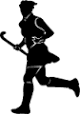 Campers will need: a stick (K-2 sticks will be provided), shin guards, mouth guard, water bottle and a sock & rubber band to cover stick if weather forces inside)CONTACT INFORMATION:CHERYL M.POORE4 GLENWOOD DRIVEHARWICH, MA 02645Email: capepoore@comcast.netPhone: 508-284-8434Make checks payable to:Cheryl M. Poore2017 REACH FIELD HOCKEY DAY CAMP on CAPE COD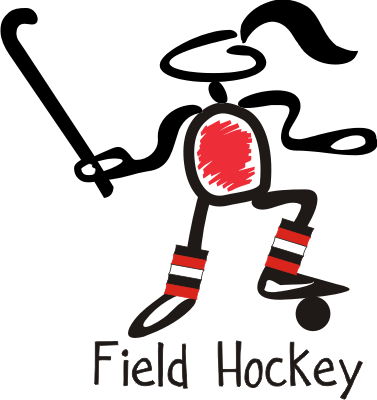 “NOT YOUR TYPICAL SPORTS CAMP”“A Field Hockey Day Camp for girls in grades K-8 that focuses on customized instruction within an encouraging and fun-focused environment.”COACH-PLAYER RATIO 4-1LOCATION:  MRHS Athletic Complex                 (75 OAK ST. HARWICH, MA)DATES:       Session 1 – June 26, 27, 28, 29                Session 2 – July 3,5,6,7		  Session 3 – July 10, 11, 12, 13TIME:         7:30 am – 10:30 amGOALS:Introduce campers to the gameTeach and refine hockey skillsSupport & develop leadership skillsMatch-up with role models (buddies)Have funDIRECTOR, Cheryl M. Poore, 46-year veteran varsity coach with 692 career wins and 35 league championships. A member of the Converse Hall of Fame, HHS Hall of Fame and Anderson University Hall of Fame.HEAD COACHES: Mary Dowling, Donna Smith, Addie Weeks and Meghan Richer along with many D1, D2 & D3 college players and MRFH playersTUITION: 1 SESSION -$200  2 SESSIONS-$380		3 SESSIONS - $585+ * Limited need-based scholarships this year so APPLY EARLY!!!NON-REFUNDABLE REGISTRATION FEE OF $100 due by MAY 27. Registration fee is deducted from the full payment, which is due on the first day. Tuition includes t-shirt, insurance, refreshments and certificates. FULL PAYMENT is due JUNE 17. There will be a $20 late fee.REACH 2017 APPLICATIONName________________________________Current Grade_____Phone_______________Email________________________________Address______________________________WAIVER: I understand and accept the conditions that Reach Field Hockey Day Camp, Cheryl Poore, MRHS nor Harwich Recreation will be held liable for accidents and medical or dental expenses incurred as a result of participation in this program.In the event of injury or illness the camp personnel have my permission to provide first-aid and or acquire medical attention.______________________________parent/guardian_____________date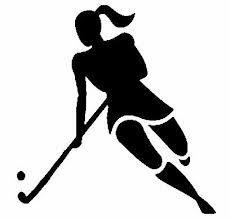 